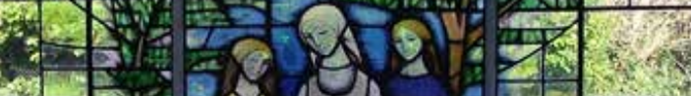 St Angela’s College Parents Council AGM07.01.2021, 8pm by ZoomMeeting MinutesCouncil Member Attendees: Paul Stokes (chair), Sally Cudmore (secretary), Finola O’Riordan (treasurer), Maeve O’Shaughnessy, Majella Creedon, Pat Curran, Mary Lisson, Helen Boyle, Sonya McGuire, Kathleen Murphy, Helen Boyle, Catherine Buckley, Nicole Clarke, Aisling O’Callaghan, Bernadette Walshe, Stacy Brosnan, Benvon DeasyApologies: Ruth CreganInvited attendee: Pat Curran, School PrincipalMinutes: Minutes from meeting on 26.11.2020 were approvedFinance update:Finola is organising for PC’s bank account to be transferred so she and Bernadette can access; Finola to give bank statements to the school office. 4 signatories for cheques will be Finola, Bernadette, Pat and PaulAGM: Thurs 21st January 2021, 8-9pm. Parents Council members will log in at 7.45pm. Minutes - Action Sally to see if previous secretary (Trish) has minutes from previous AGM. Finola will present Finance report, Pat will give Principal’s update and Paul will give Chair’s report. Talk - Suggested changing the title to e.g. Supporting your family in these COVID times. Action Paul to speak to Eoin about talk title, his bio and best method to pay him.  Q&A at the end - Sally and Bernadette will help with the questions submitted via the chat function. Will advertise AGM via the school app – Action Paul to send updated details to Pat by Weds 13th so an invitation can be sent to all parents. Action Pat to set up the Zoom link and allow co-hosts. Report from Board of Management Meeting, December 4th 2020.School accounts signed off for last 12 months and school in a health financial situation so allowed purchase of 30 laptops. Review of admissions policy, process and appeals because there were 8 appeals for Sept 2021. Risk assessment conducted of photocopying and junior cycle bring books - CPR training to be provided for each year group approved as long as COVID compliant. Astroturf was upgraded (completed today). Exams/Assessments – review to take place. Next meeting 8th Feb.Principal’s update: COVID-19 restrictions: Move to on-line learning for January – is it possible to restrict e-mails from teachers with new work to school hours. Identify what is classwork versus extra work. Remote teaching: Timetable for each year group from 8.30-4.30 only (no e-mails from students/teachers after this). Designated time in the week with direct face-to-face with teachers (in 2 class blocks). Subjects like PE, religion and SPHE won’t continue. E.g. Biology: Teacher will teach for double class, and will be available for discussion during the single classes. Zoom - must have cameras and headphones, will use chat for questions, no 3rd parties allowed in the room; rolls taken at the start of each class. Recurring zoom link for each teacher will be issued by teachers. Google classroom for assignments/ homework.Digital engagement will be captured each week, and for students not engaging the parents will be contacted. ICT: If families need laptops they can borrow from the school.Extra support: 6 teachers identified to assist. Will prioritise 6th, 3rd and 1st years. SNAs and mentors will continue to assist. Miss Kelly will contact the parents of the girls who receive most extra support.Leaving cert: Orals due in April or possibly over Easter holidays – could be by zoom.  Pre’s due to start on Feb 2, but very possible that they will be delayed.  For students doing HPAT it would be good to focus on that. It is very likely that LC will go ahead, with exams in June and again in July (for those who miss June)Coursework: Deadlines will be extended as this work must take place in school under supervision of teachersChristmas reports: Will be issued via school app on Vsware tomorrowParents Council website: Section on website for Parents Council.  Suggested sections on Members, role, purpose, how to join, fundraising, activities, review of policies.  Rita O’Sullivan (teacher) bosullivan@stangelas.ie would be a good person to touch base with. Kathleen can help with content.Next Parent’s Council Meeting: AGM on Thursday Jan 21st 2021 